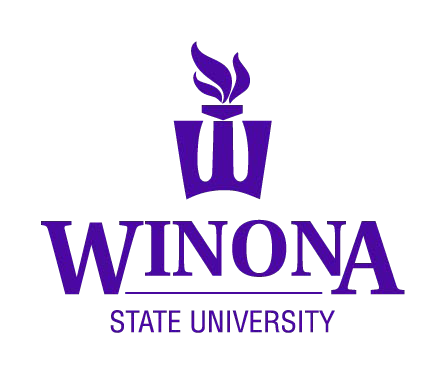 Intake FormEmployee Code of Conduct (System Procedure 1C.0.1).  This procedure establishes the code of conduct expected of all employees of Minnesota State Colleges and Universities.Respectful Workplace (System Procedure 1C.0.2).  This procedure addresses communications and behavior that do not involve protected class status. Communications and behavior that involve protected class status are addressed in Board Policy 1B.1 Equal Opportunity and Nondiscrimination in Employment and Education.(If necessary, attach additional pages.)(If necessary, attach additional pages.)Workplace Complaint Form ContinuedComplainantComplainantComplainantComplainantComplainantComplainantComplainantName: Phone:Status:	 Department:  FacultyStaffAdministratorSupervisor:Supervisor:Supervisor:RespondentRespondentRespondentRespondentRespondentRespondentRespondentName:Name: Phone:Status:	Department:Status:	Department:FacultyStaffAdministratorWitness(s)Witness(s)Witness(s)Witness(s)Witness(s)Witness(s)Witness(s)Name:Name: Phone:Status:	Department:Status:	Department:StudentFaculty StaffAdministratorAdministratorDocument TitleDate of Document